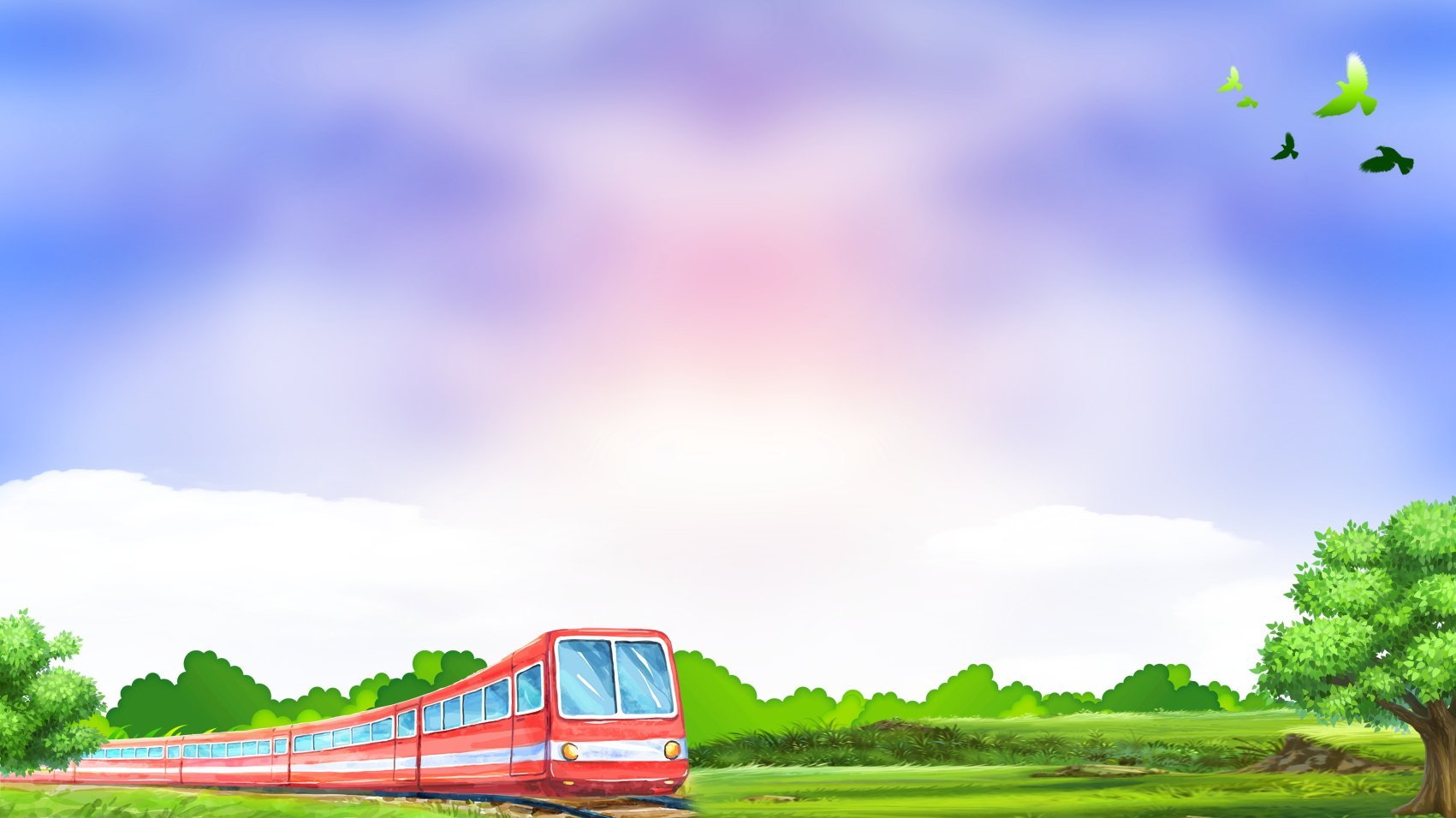 Воспитатель: Беляева М. Г.Тип проекта: информационно - творческийВид проекта: групповой, краткосрочный (одна неделя)Участники проекта:- дети подготовительной группы;- воспитатель: Беляева М.Г. - родители воспитанников. Актуальность.Как то на утреннем круге один мальчик нашей группы рассказал, как он с родителями ездил на поезде в другой город. Всем стало очень интересно! И мы решили узнать, как появилась железная дорога, как она менялась. Воспитатель предложила нам оформить «Реку времени».Цель:  узнать всё о железной дороге.Задачи:- узнать, как появилась железная дорога;- посмотреть презентацию и видеоролик о железной дороге ;-  посмотреть энциклопедии о ж/д;- сделать «реку времени»;- сходить в музей ж/д;- сходить  на экскурсию в локомотивное депо;- сходить в ж/д класс школы № 56;- сделать аппликацию;- нарисовать поезд;- сделать поезд из разного материала.Что сделали:- узнали, как появилась железная дорога; - посмотрели презентацию и видеоролик о железной дороге ;- посмотрели разные энциклопедии о ж/д;- сделали «реку времени»; - сходили в музей ж/д;- сходили  на экскурсию в локомотивное депо;- сходили в ж/д класс школы № 56; - сделали аппликацию; - нарисовали поезд;- сделать поезд из разного материала.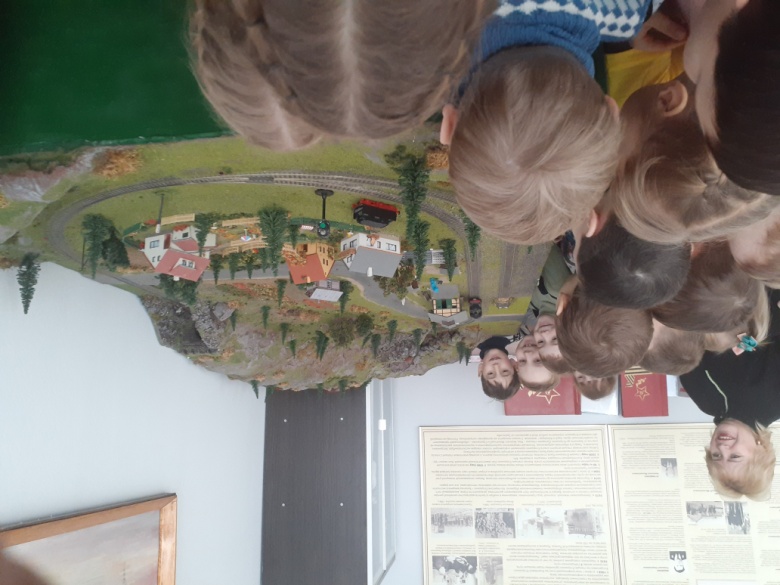 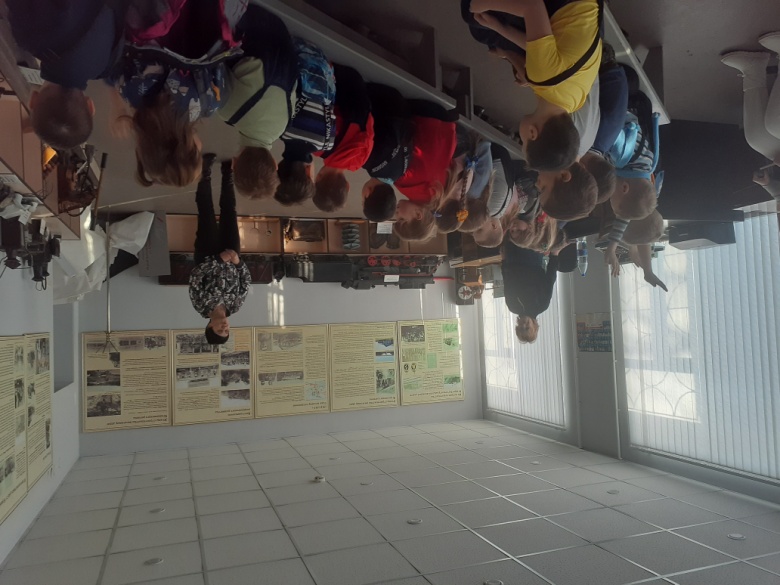 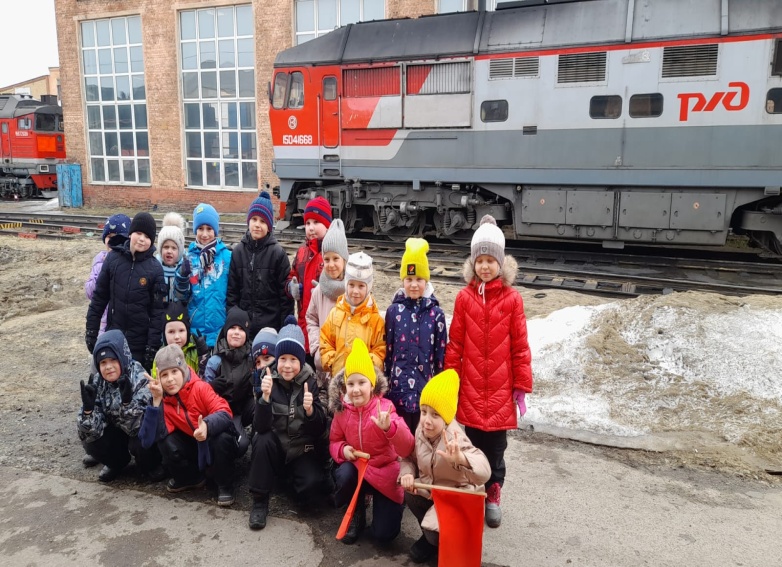 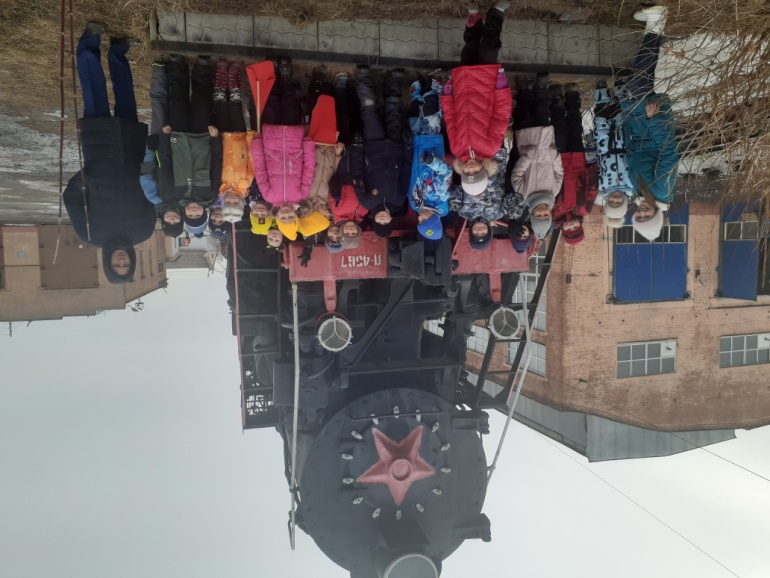 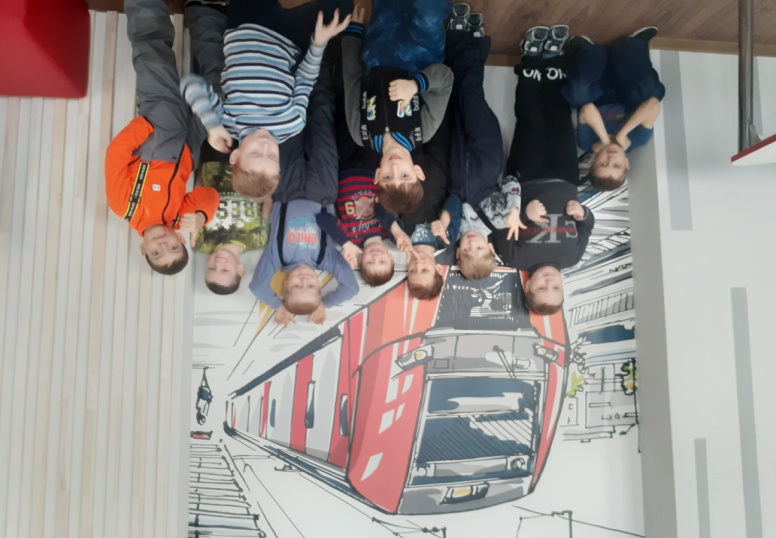 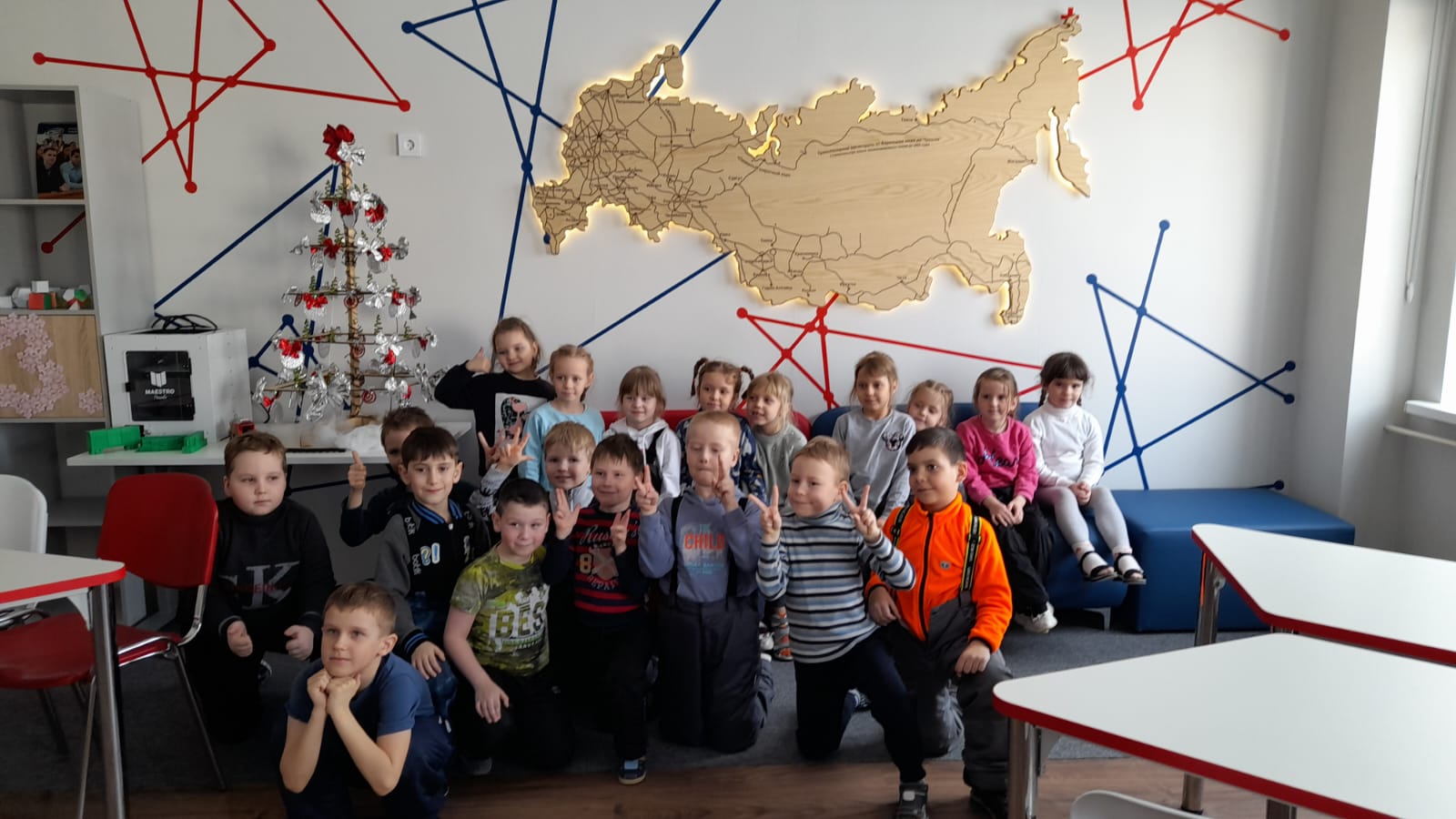 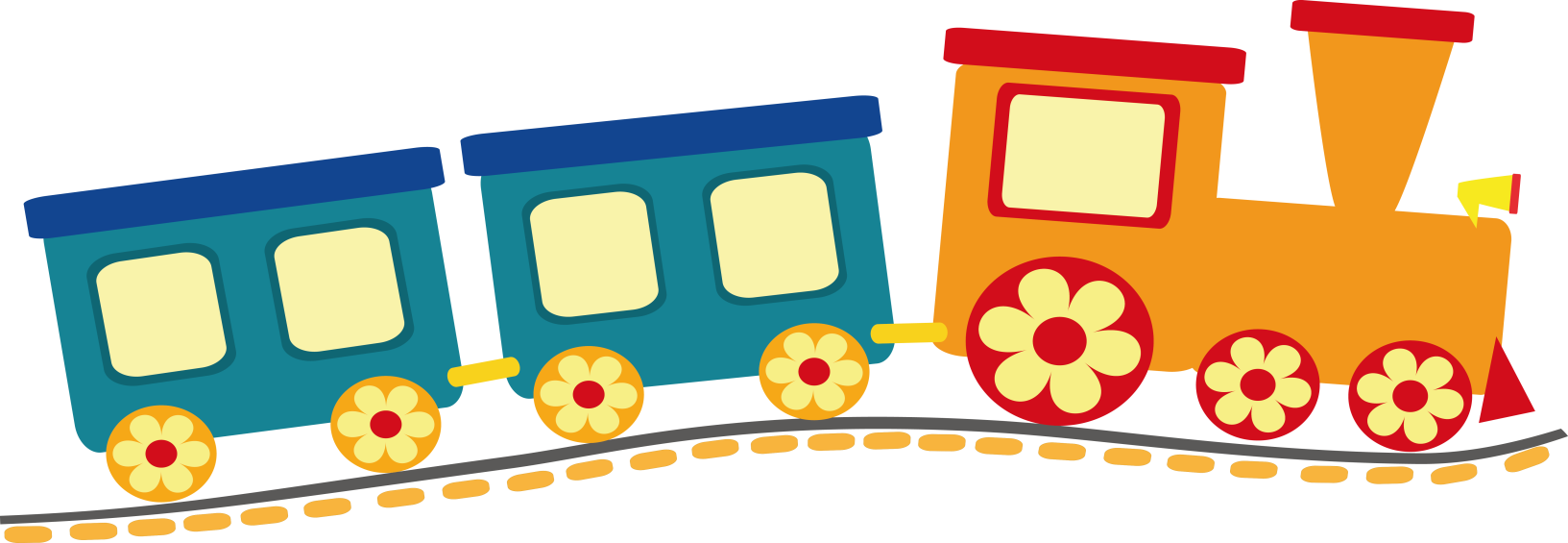 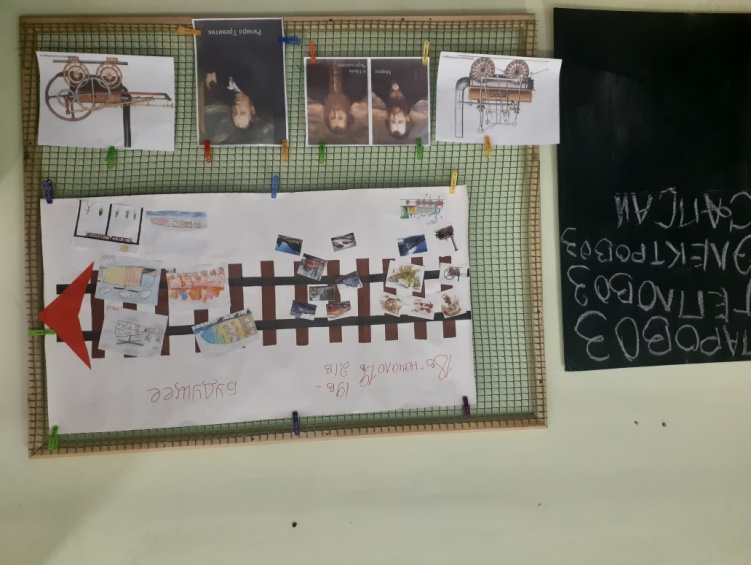 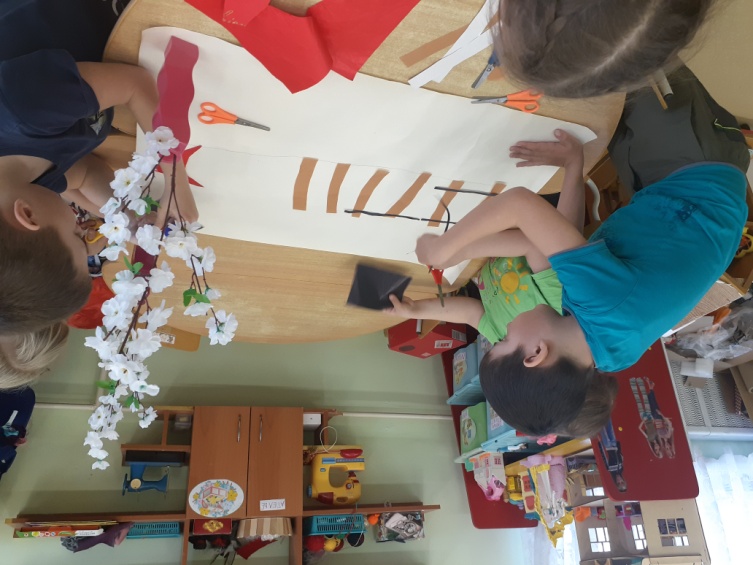 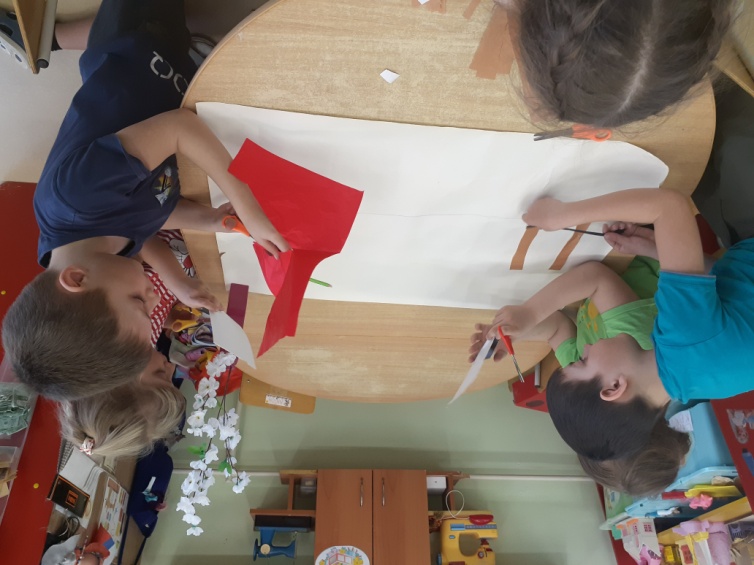 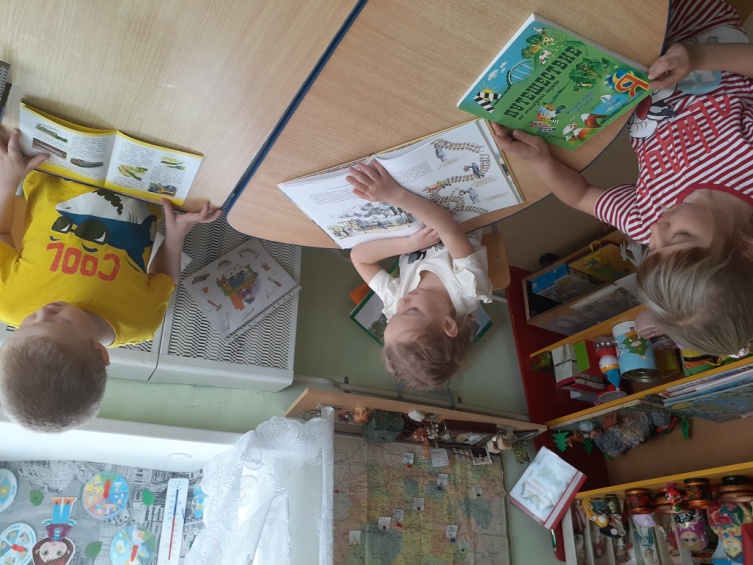 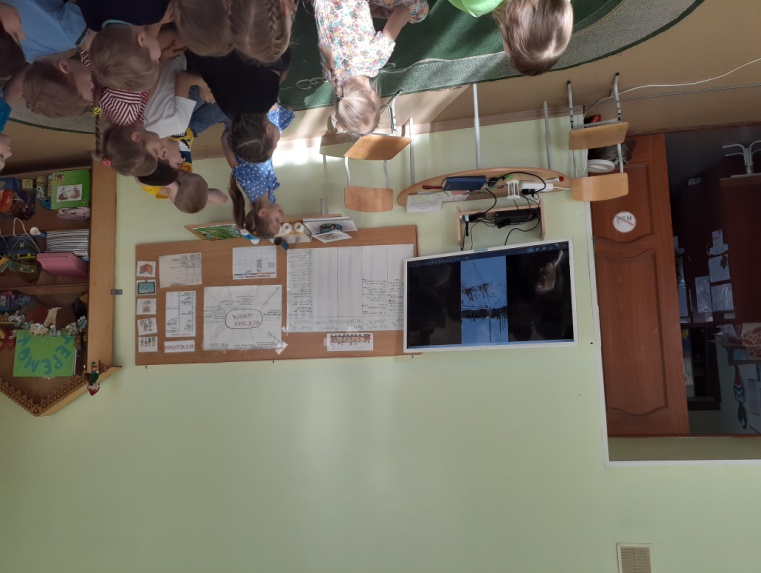 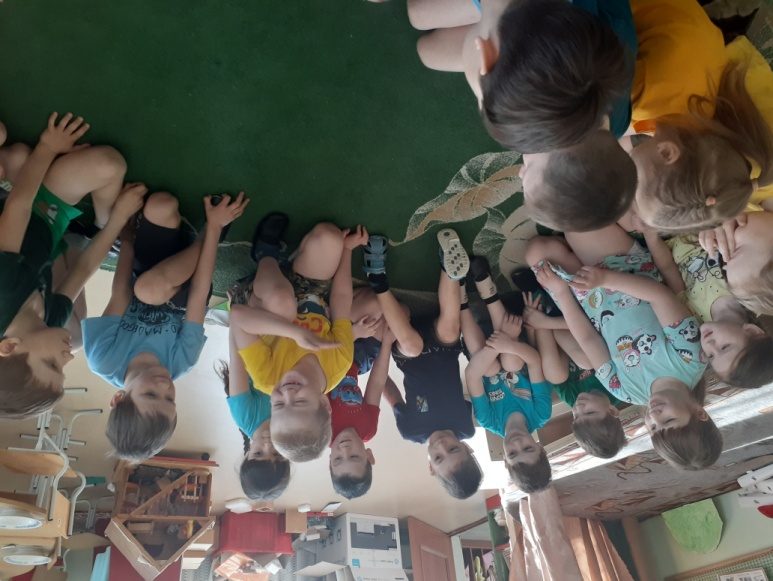 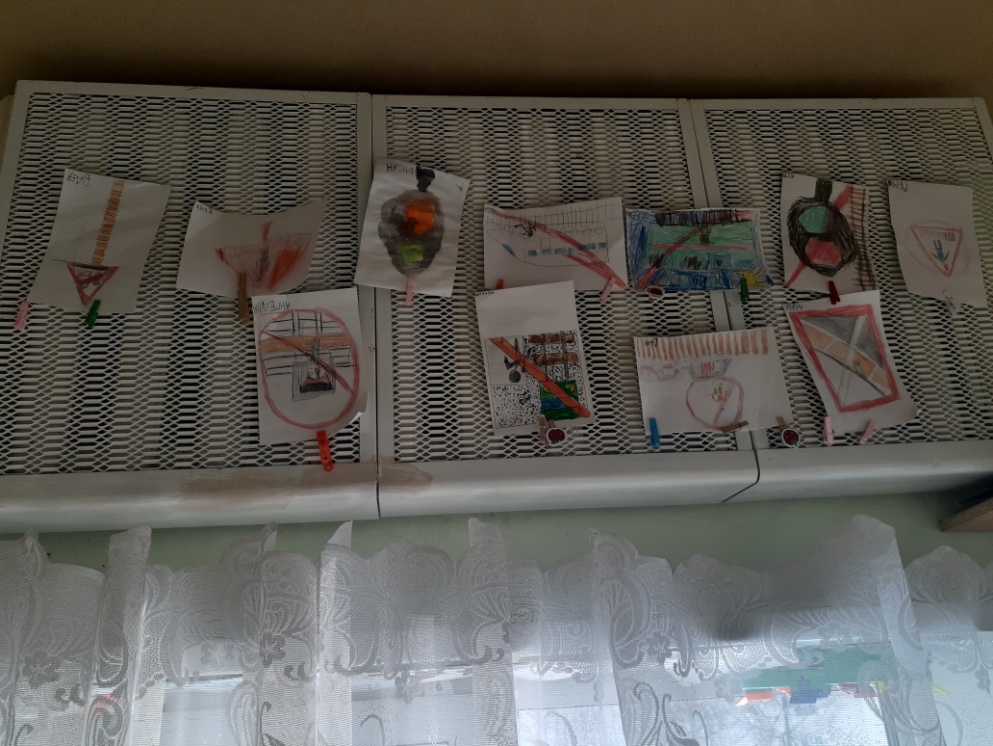 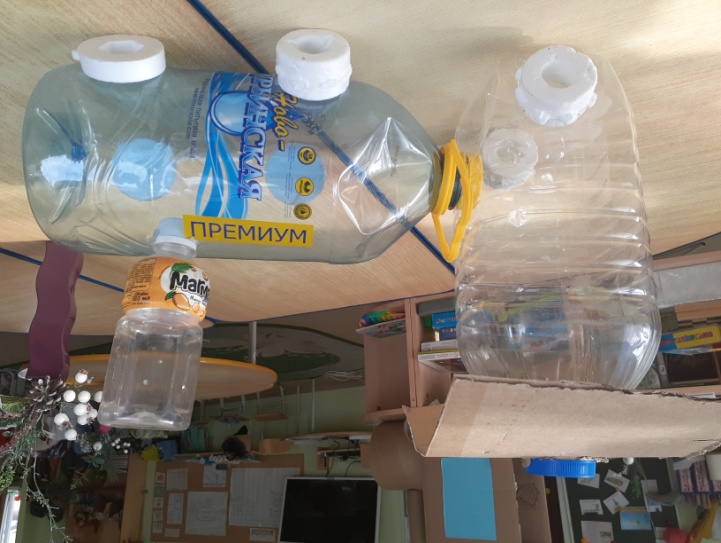 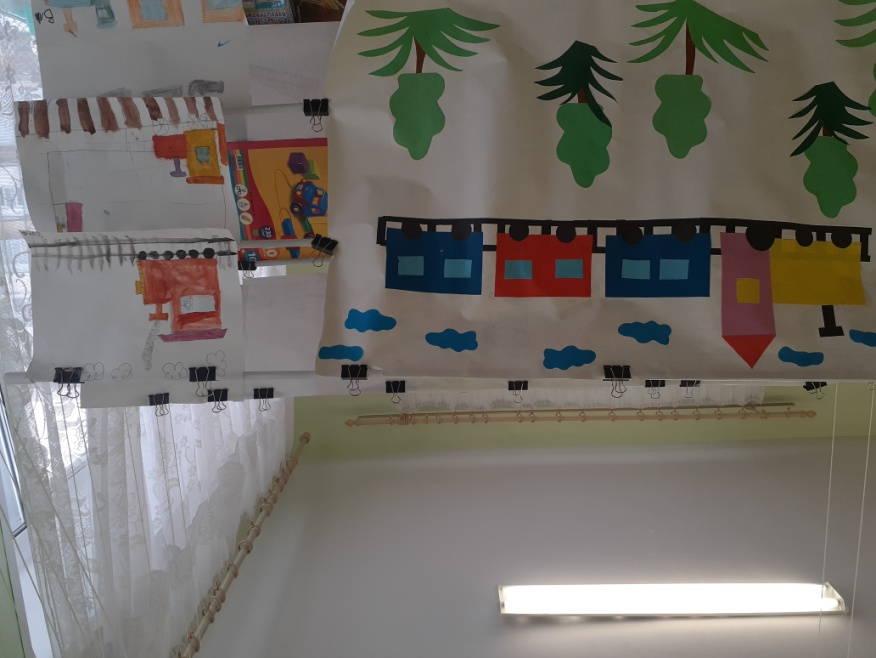 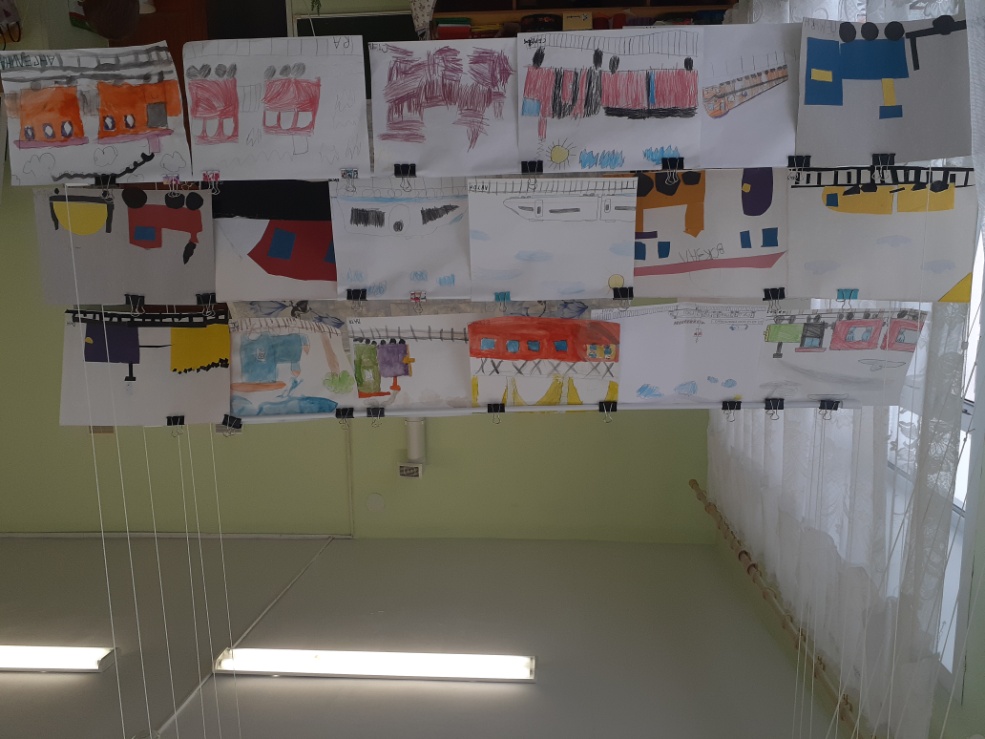 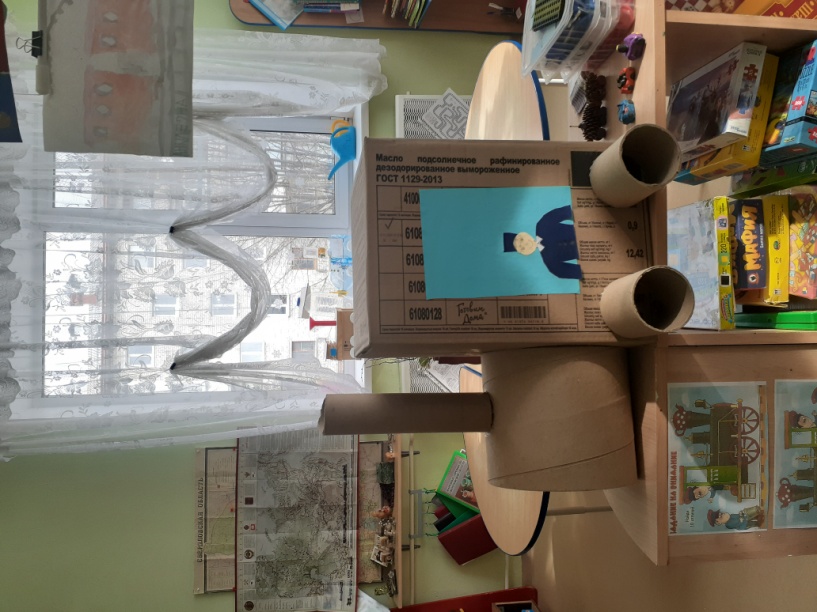 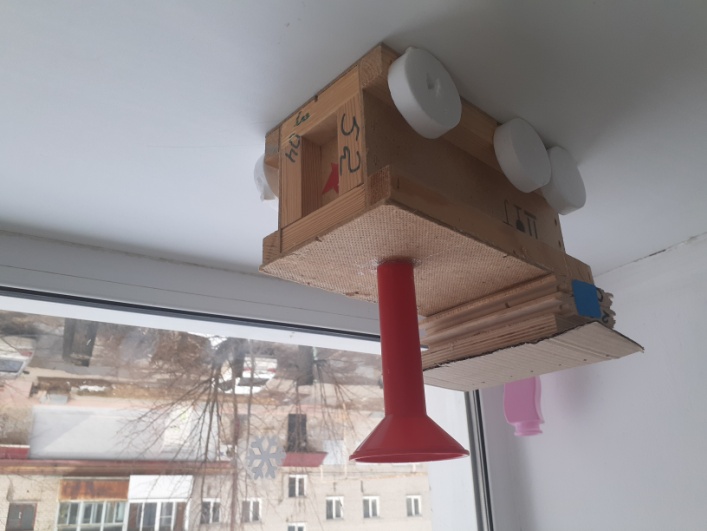 